Автор: Бабаянц Наталья АлександровнаИдентификатор: 101-270-961Приложение 2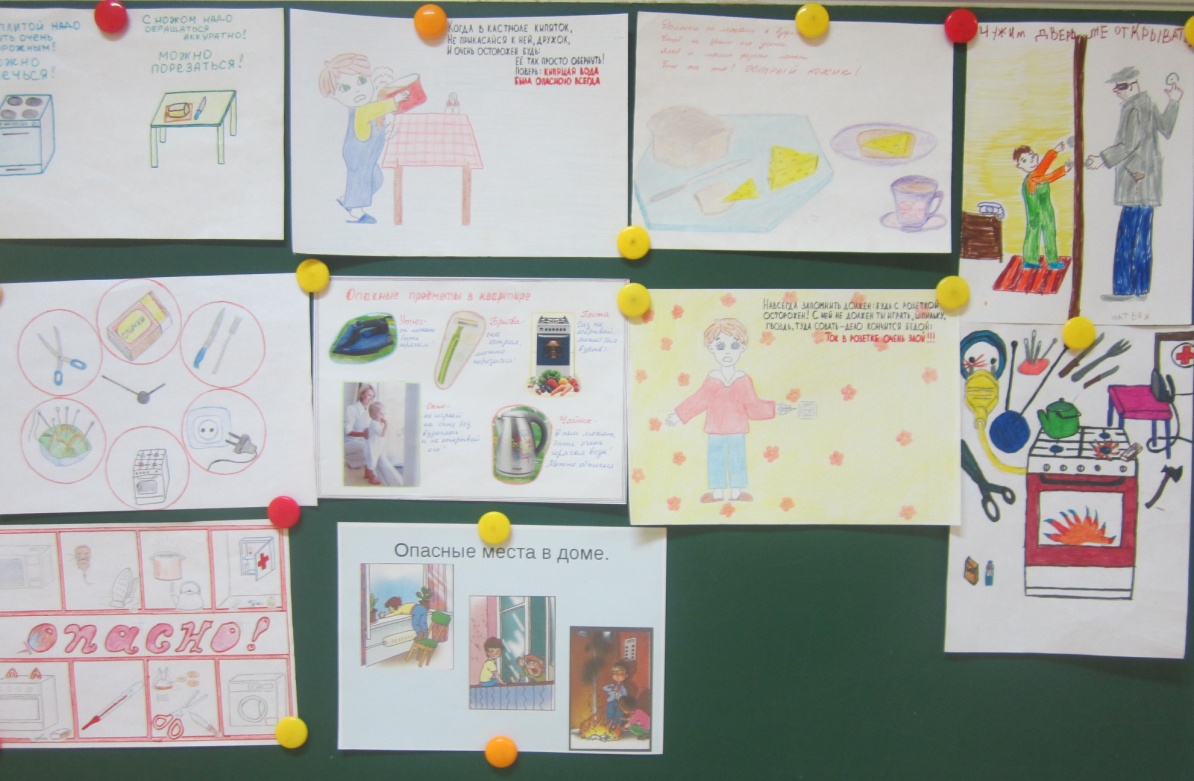 Выставка работ «Опасные предметы»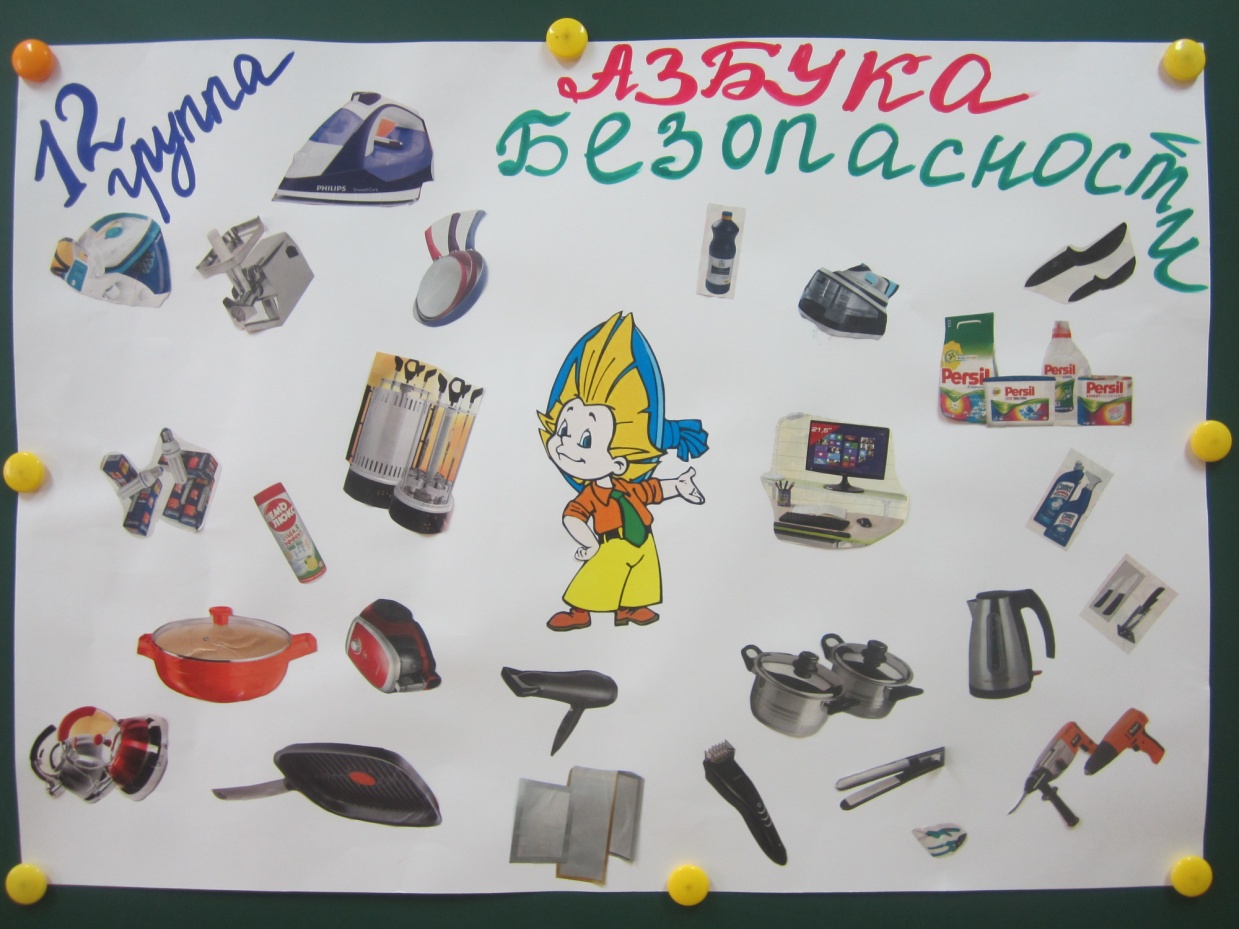 Коллективная работа – коллаж «Азбука безопасности»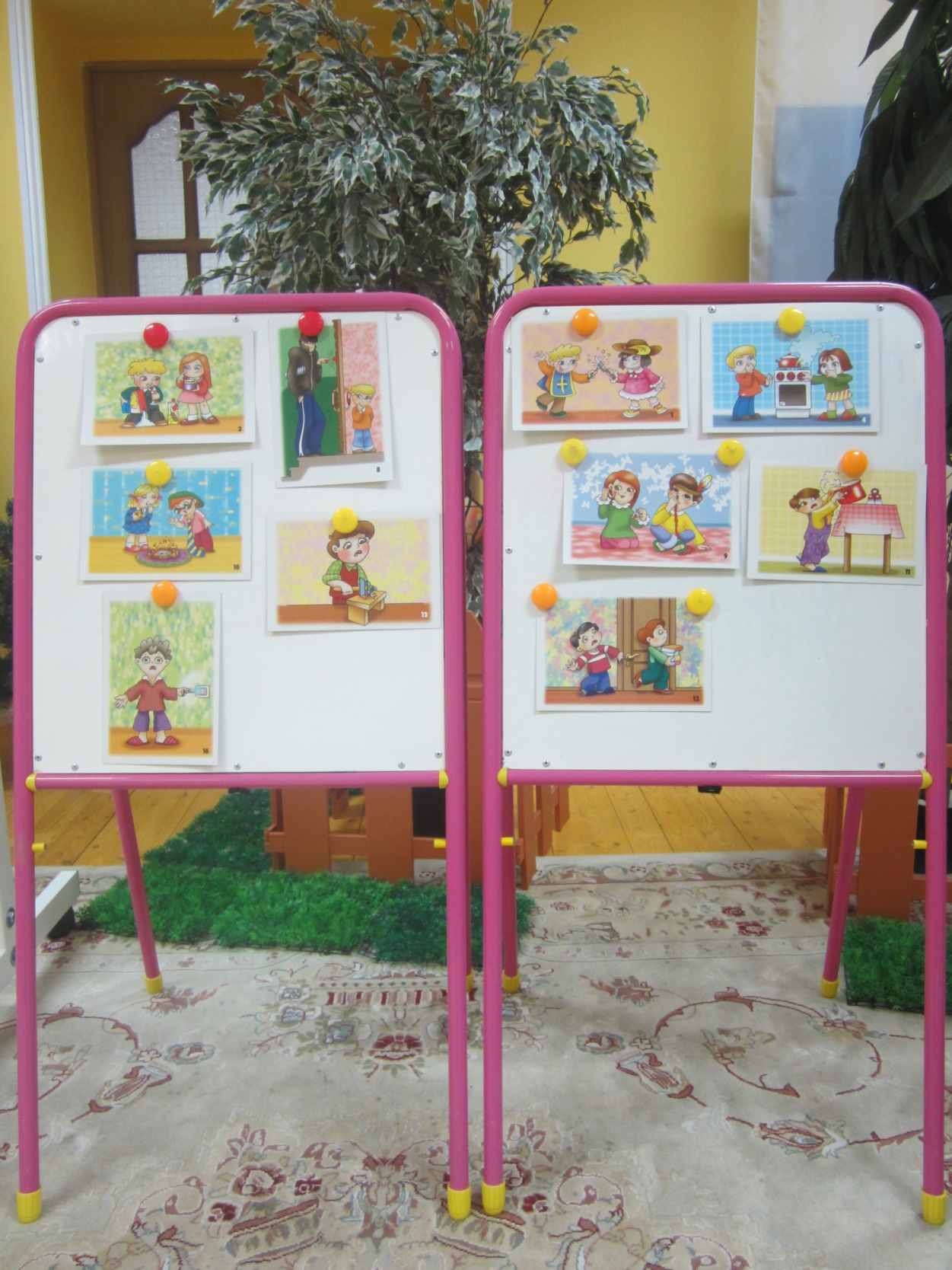 Итог игры « Как избежать неприятностей?»